Velika Eurodeskova kampanja „Time to Move“ u listopadu će mlade diljem Europe informirati o mogućnostima volontiranja, stažiranja, studiranja i putovanjaDogađanja za mlade u više od 20 hrvatskih gradovaVelika europska kampanja „Time to move“ održat će se u listopadu u svim zemljama članicama Europske unije, a u Hrvatskoj će se u sklopu kampanje od 1. do  31. listopada održati raznovrsni događaji u više od 20 gradova. Kampanja se održava 3. godinu zaredom sa svrhom poticanja mladih na mobilnost, odnosno informiranja o mogućnostima za volontiranje, stažiranje, studiranje i putovanje u Europi i izvan nje, u organizaciji Eurodeska, informacijske mreže Europske komisije koja mladima pruža informacije o njihovim mogućnostima za mobilnost, europskim programima i natječajima te ih potiče da postanu aktivni europski građani (www.eurodesk.eu).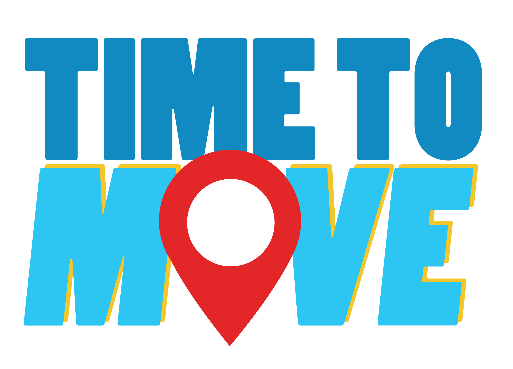 Glavni je cilj kampanje doprijeti do mladih osoba, prvenstveno u manjim sredinama, kojima je sužen pristup informacijama o programima i natječajima Europske unije. Također, želja je pomoći mladima koji su trenutačno izvan sustava obrazovanja i rada kako bi uz pomoć nekog od programa lakše pronašli svoje mjesto u društvu. Među događanjima koja će se održati tijekom listopada su, primjerice, radionica izrade životopisa i Party Crashing na brucošijadama u Rijeci, Buvljak s europskih putovanja u Zagrebu, Živa knjižnica u Hrvatskoj Kostajnici na kojoj će ljudi „glumiti“ knjige, u Slavonskom Brodu mladi će razmjenjivati svoja prva europska iskustva u sklopu manifestacije „Kako mi je bilo prvi put“, a u Splitu će se održati Međunarodna večera. Jednomjesečna kampanja Time to move u Hrvatskoj će završiti 31. listopada Međunarodnom noći vještica u Petrinji. Događanja u hrvatskim gradovima osmislile su i organizirale udruge članice hrvatske mreže multiplikatora Eurodeska odnosno 17 organizacija koje u 15 županija provode programe za mlade. Koordinator je Eurodesk - informacijska mreža Europske komisije, čiji centar u Hrvatskoj djeluje u okviru Agencije za mobilnost i programe Europske unije.Svake godine kampanju prati i nagradna igra, a ovaj će put najuspješniji u online igri „Pomogni Alexu da nađe svoj projekt u inozemstvu“ imati priliku osvojiti glavnu nagradu iPad mini. Dodatne informacije o kampanji, događajima i organizatorima, kao i interaktivna karta odnosno tražilica događanja, nalaze se na višejezičnoj web stranici www.timetomove.info. Tamo je moguće pretraživati i događaje u hrvatskim gradovima, a na popisu su zasad Bjelovar, Daruvar, Delnice, Dubrovnik, Garešnica, Gospić, Hrvatska Kostajnica, Karlovac, Labin, Osijek, Pazin, Petrinja, Prelog, Pula, Rijeka, Slavonski Brod, Split, Šibenik, Vukovar, Zabok, Zadar i Zagreb.Dana 06/10/2016 udruga mladih 'Mladi u Europskoj uniji', provest će predavanje u sklopu europske kampanje 'Time to Move' u prostorijama Veleučilišta u Šibeniku s početkom u 12.00 sati, dok će se svi zainteresirani moći dodatno informirati na našem info štandu od 9.00 sati, koji će biti postavljen u holu Veleučilišta. Na predavanju koje ćemo organizirati na Veleučilištu u Šibeniku upoznat ćemo studente i opću populaciju mladih sa Garancijom za mlade i otkriti kako im ta mjera može pomoći u bržem traženju posla.Također, predstavit ćemo Europsku volontersku službu (EVS-u), kao i program Erasmus+, otkrivajući prednosti koje proizlaze iz sudjelovanja na njima.Kontakt:Udruga mladih 'Mladi u Europskoj uniij'Adresa: PRILAZ TVORNICI 41, 22000 Šibenik (Narančasta zgrada)Tel. 022 / 212 – 834E-mail: info@mladi-eu.hr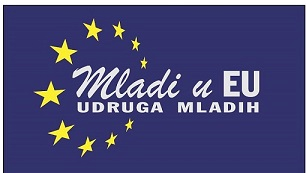 